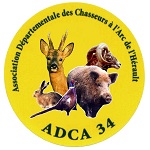 Assemblée générale ADCA34 Le 23 avril 2017 à PuissaliconPrésents : BESSE Yvan, RIVEMALE Richard, BESSE Lætitia, RIVEMALE Cédric, TAURINES Xavier, BONAFE Adrien, ALAZET Cédric, DECOURSIERE Adrien, LATOUR Emanuel, NAUD Gérard, AUGER Philippe, BOUSQUET Jean-Baptiste, BOUSQUET Philippe, GUILLAUME Patrick, BORNEQUE Jean-Thierry.Ordre du jour : Bilan moralBilan financierDates des évènementsRenouvellement du bureauAchatsQuestions diverses--------------------------------------------------------------------------------------------------------------------------------------Bilan moralBilan positif des salons de chasse, des entrainementsBilan financierRivemale Richard présente le bilan financier de l’associationDates des évènementsDimanche 23 avril : assemblée générale à Puissalicon à 9H00, suivie d’un parcours 3D. Repas tiré du sac (contact, Richard 06.85.07.37.05).Samedi 13 mai : JFO à Pailhès.Jeudi 25 mai : Parcours 3D à Castanet le Haut à 9H00, repas tiré du sac (contact, Yvan 06.89.60.28.93).03 et 04 juin : Salon de la chasse à Saint Gély du Fesc.24 et 25 juin : Salon de la chasse à Cazouls les Béziers,01 et 02 juillet : Salon de la chasse et de la nature au Bousquet d’Orb15 et 16 juillet : week-end bivouac, parcours 3D, arc trap et observations des mouflons sur l’Espinouse (contact, Yvan 06.89.60.28.93).6 août : journée spéciale : arc trap sur l'Espinouse, repas tiré du sac (contact Yvan 06.89.60.28.93).Pour les parcours 3D, dans un souci de logistique et d’organisation, il vous sera demandé de prévenir une semaine avant de votre présence, merci de votre compréhension.Renouvellement du bureauLe bureau est renouvelé à l’identique et à l’unanimitéAchatsCette année l’association fait l’acquisition d’un barnum suite à la tempête du Bousquet d’Orb qui a détruit l’ancien.Questions diversesPas de questionsLe président
BESSE Yvan